REGULATIONS Regulation 1:  The following policies and procedures are empowered as Regulations under this Constitution from the time of adopted by the Board until such time as they are formally updated, rescinded or superseded: Regulation 2:The Portfolio responsibilities of the Club Directors shall be The Board may appoint a Club Administrative Officer, who may participate in Board Meetings for the purposes of effectively managing the affairs of the Club.  Such an Administrative Officer shall not be a Board member and will not have  a vote at Board Meetings. Attendance at, and participation in, Board meetings by the Administrative Officer is totally at the discretion of the Board at that time.   Regulation 3: CLUB GENERAL COMMITTEEThe Club General Committee will be an advisory and advocacy group onlyThe Club General Committee will have no fixed decision making or governance responsibility. Each member of Club General Committee will report to a nominated member of the Board, or in the absence of such nominated Board Member, to the Club President Each Club Director shall also be a member of the Club General Committee The positions on the Club General Committee, and their nominated Board Director, shall include, but not be limited to …  Registrars – MiniRoos, Juniors, Seniors & Womens   (Director, Membership)Age Coordinators (Mixed) – u6-7; u8-9; u10-11  (Director MiniRoos) Webmaster 		  ]Social Media Manager  ]     (Director, Marketing & Communications)  Newsletter Editor  	  ]Newsletter Editor          ]Delegates to NWSF (and other organisations as required) 		]Coordinator, Pre-Season Matches  					]   (President) Members of Sub-Committees & Special Projects Committees 	]  Various Directors Super League co-ordinator    (Director, Senior Football) Gear Manager 			]Equipment Manager 			]     (Director, Venues & Equipment) Venues & Canteens Coordinator 	]MPIO   (President) WWCC Compliance Officer  - (President) The full Club General Committee will convene as required, at the determination of the Board, but at least twice per year Pre-season each year to prepare for the immediate season ahead Post-season to review the season just completed and commence planning for the following season Policy or ProcedureStatusDate of Adoption1Player Grading and Team Formation Policy Published Feb 20212Board Member: Delegated Expenditure Limits Approved Feb 20214Member Fee Refund Policy PublishedJan 2021Fees Rebate Policy (Inc Committee & Coaches Rebates) Approved Sept 2021Fines PolicyApproved Sept 20215Grievance Procedure Draft under Consideration6.Disciplinary Procedure Draft Under Consideration            Use of Club Social Media Policy To be writtenPrivacy and Member Information PolicyTo be written7Team & Player Trophies and Recognition AwardsTo be written8Touring Team Support Policy To be writtenPOSITION PORTFOLIO RESPONSIBILITY  - ie Management of … Club President,  (Chair of Board) Director, Club DevelopmentGrants and major projects.Club promotion and marketing Sponsorship Venue & facilities upgrades Director, Player & Coach Development All development programs (Internal and external) for players and coaches. Player Gradings and team formations.  Coach performance throughout the season.  Director, Membership All matters related to process and system of registering all players, officials and volunteers of the Club. Reporting on the membership profile of the club   Director, Finance Club budget and financial operations Director, MiniRoos Football (Mixed) All football matters for Mixed MiniRoos Teams (u6-u11)  Director, Senior Football (Mens) All football matters for Mens teams u18s and older Director, Junior Football (Mixed) All football matters for Mixed Teams (u12 -u17s)  Director, Female Football  All football matters for Girls & Womens team   Director, Communications Club Newsletter; C & M eNews; Social Media; Club Website Director, Venues and Equipment Playing & training venues; clubhouse & storage rooms, canteen operations; venue equipment; club training & playing equipment 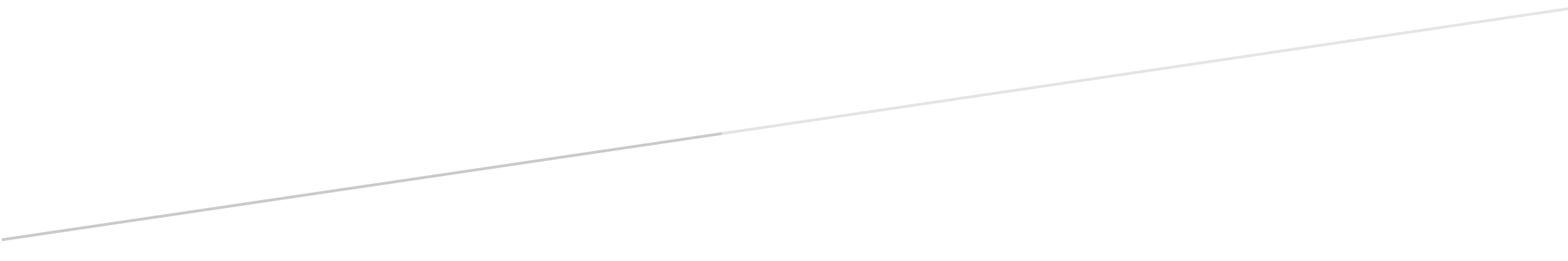 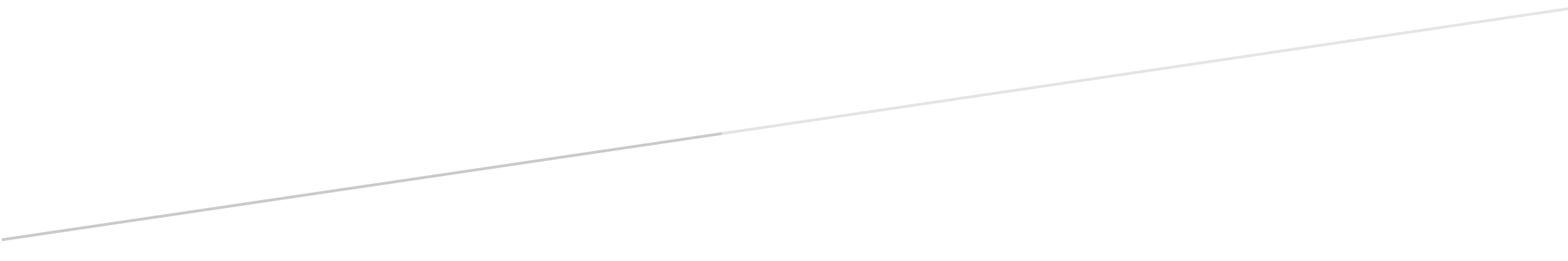 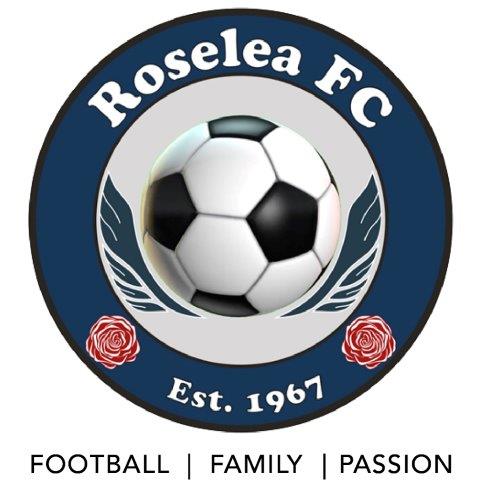 